GREETINGS (SALUDOS)Colour the images related to Greetings, and then write the correct greeting in English on the lines. Practice the pronunciation.Colorea las imágenes que representan los saludos, luego escribe el saludo correcto en inglés sobre las líneas punteadas. Practica la pronunciación.GREETINGS (SALUDOS) HELLO - (HOLA)/ GOOD BYE - (ADIOS) Make points on the images using markers. Practice the pronunciation.Haz puntos en las imagines  utilizando plumones. Practica la pronunciación.Good morning – Buenos días(gud morning)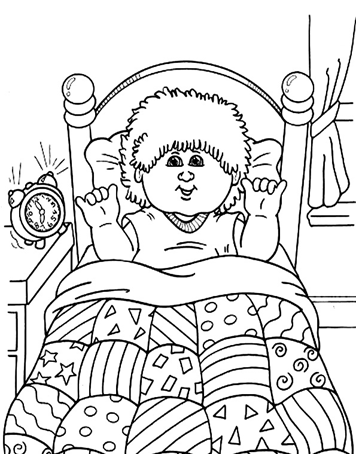 Good afternoon – Buenas tardes(gud afternun)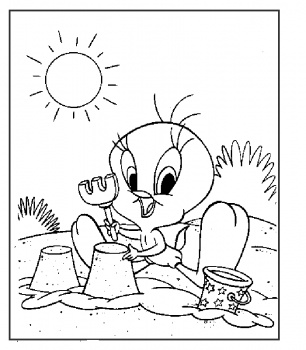 Good night– Buenas noches(gud nait)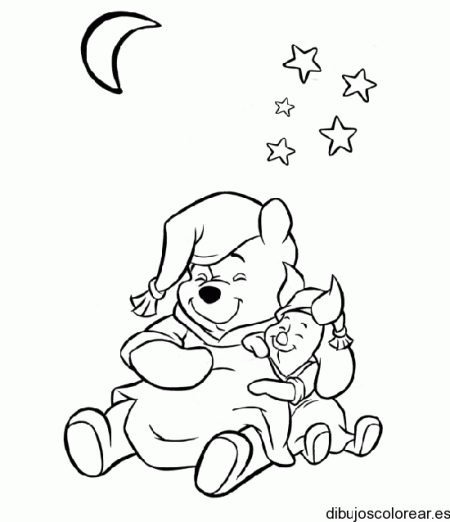 ------------------------------------------------------------------------------------------------------------------------------------------------------------------------------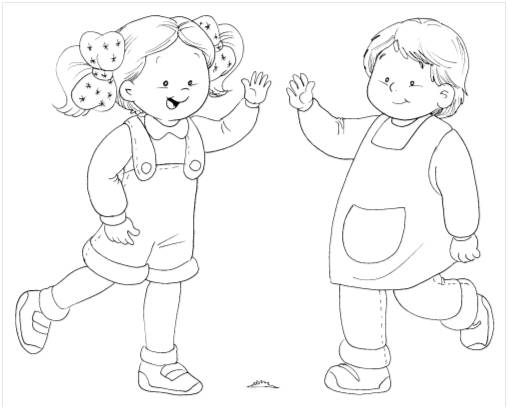 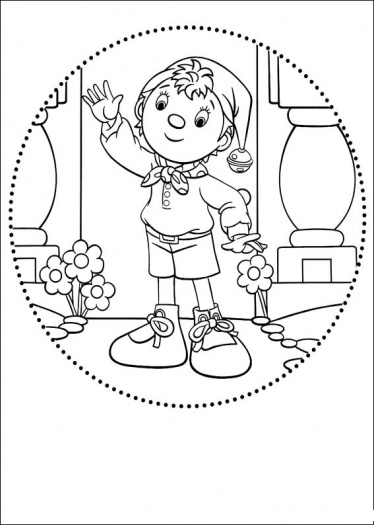 